EU Declaration of Conformity  ( CE )For a medical device class I (according to the EU regulation 2017/745, annex IV)The manufacturer:HQI bv | HAIRCAPHaagstraat 2b / 19150 KruibekeDeclares under sole responsibility, that the class I medical device according to the classification rules of the EU regulation 2017/745, annex VIIIProduct code:						890020Product description:					Mobcap Elastan Nonwoven – 250/packComplies and meets all the provisions of the conformity assessment procedure of the EU regulation 2017/745 (annex I).Signed for and on behalf of HQI bvKruibeke01/12/2021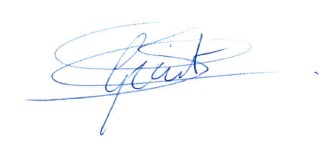 Geert SmetHead of Quality Management